UFFICIO DEL GIUDICE DI PACE DI ADRANOOGG.: UDIENZA CIVILE DEL 13/09/2021 TRATTAZIONE FASCICOLI E RELATIVE FASCE ORARIE.SI INVITANO I SIG.RI AVVOCATI AL MASSIMO RISPETTO DEGLI ORARI SOTTO INDICATI.ADRANO 09/09/2021                                                                                               AVV. GIUSEPPE GRECO187/2017ORGRECO GIUSEPPE sezione: 1Lun 13/09/2021 09:00119/2018ORGRECO GIUSEPPE sezione: 1 Lun 13/09/2021 09:05218/2018ORGRECO GIUSEPPE sezione: 1 Lun 13/09/2021 09:10290/2018ORGRECO GIUSEPPE sezione: 1 Lun 13/09/2021 09:1531/2019ORGRECO GIUSEPPE sezione: 1 Prova  Lun 13/09/2021 10:4564/2019ORGRECO GIUSEPPE sezione: 1 Lun 13/09/2021 09:20155/2019ORGRECO GIUSEPPE sezione: 1 Lun 13/09/2021 09:25163/2019ORGRECO GIUSEPPE sezione: 1 Lun 13/09/2021 09:30222/2019ORGRECO GIUSEPPE sezione: 1 Lun 13/09/2021 09:3540/2020ORGRECO GIUSEPPE sezione: 1 Lun 13/09/2021 09:4041/2020ORGRECO GIUSEPPE sezione: 1 Lun 13/09/2021 09:4542/2020ORGRECO GIUSEPPE sezione: 1 Lun 13/09/2021 09:5043/2020ORGRECO GIUSEPPE sezione: 1 Lun 13/09/2021 09:5544/2020ORGRECO GIUSEPPE sezione: 1 Lun 13/09/2021 10:0045/2020ORGRECO GIUSEPPE sezione: 1 Lun 13/09/2021 10:05109/2020ORGRECO GIUSEPPE sezione: 1 Lun 13/09/2021 10:10137/2020ORGRECO GIUSEPPE sezione: 1 Lun 13/09/2021 10:15138/2020ORGRECO GIUSEPPE sezione: 1 Lun 13/09/2021 10:20147/2020ORGRECO GIUSEPPE sezione: 1 Lun 13/09/2021 10:25148/2020ORGRECO GIUSEPPE sezione: 1 Prova  Lun 13/09/2021 11:00149/2020ORGRECO GIUSEPPE sezione: 1 Prova  Lun 13/09/2021 11:15150/2020ORGRECO GIUSEPPE sezione: 1 Prova  Lun 13/09/2021 11:3024/2021ORGRECO GIUSEPPE sezione: 1 Lun 13/09/2021 10:30127/2021ORGRECO GIUSEPPE sezione: 1 Lun 13/09/2021 10:35128/2021ORGRECO GIUSEPPE sezione: 1 Lun 13/09/2021 10:40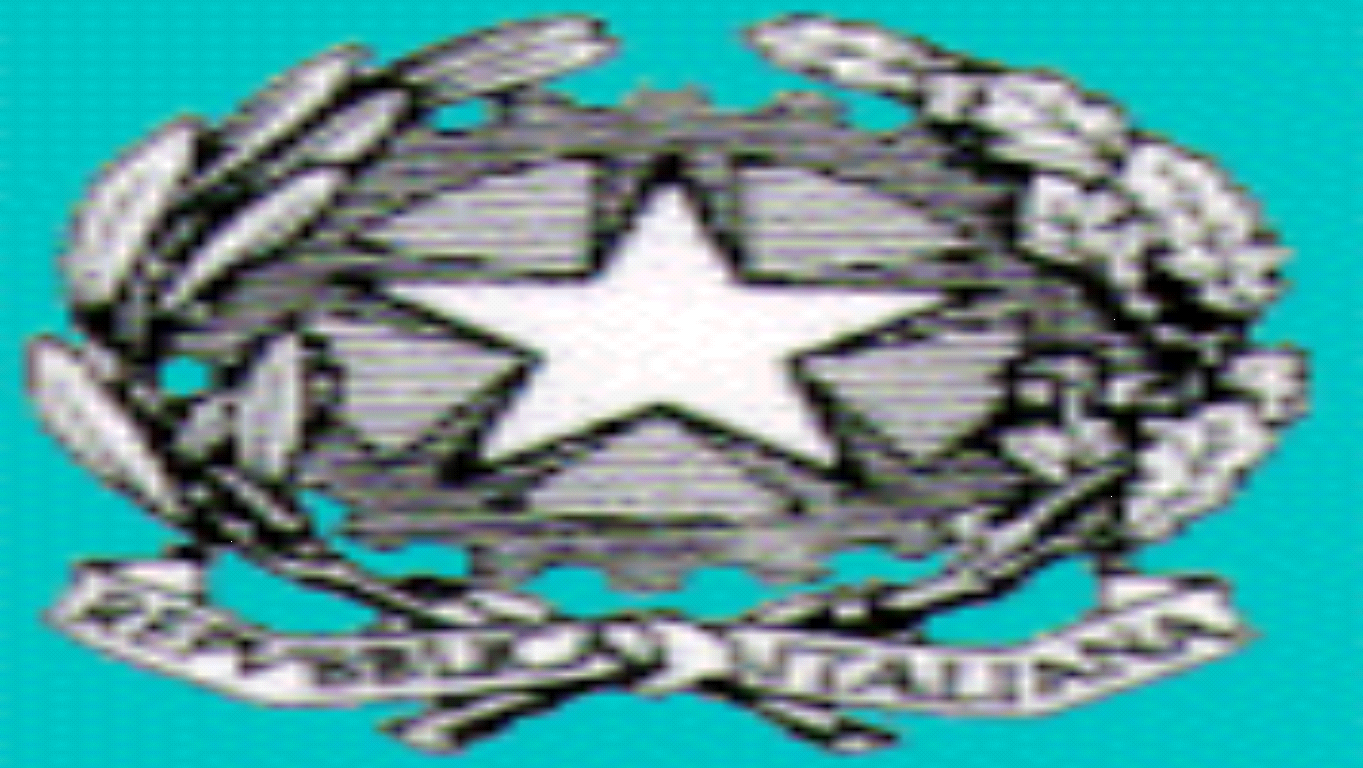 